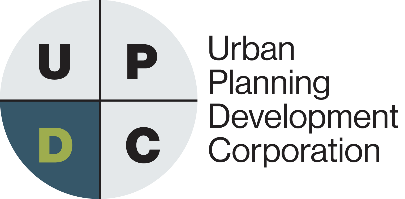 Capability StatementUrban Planning and Development Corporation of America, Inc. 4625 Lindell Blvd.2nd FloorSt. Louis, MO 63108www.updc.comContact Person: Gail Brown Email: gbrown@updc.comOffice: 314-367-4709Cell: 314-276-7515NAICS:531210531390D&B: 62-153-6598Certifications, Licenses and Associations: Licensed Real Estate Broker in Missouri and IllinoisNational Association of REALTORSInternational Right of Way AssociationDBE CertifiedSUMMARYUrban Planning and Development Corporation of America, Inc (UPDC) is a real estate services firm that specializes in acquiring land and improvements on behalf of public or private entities. BUSINESS SUMMARY:UPDC is experienced in implementing land acquisition and relocation programs in accordance with all local, state, and federal laws and regulations. UPDC is a woman, minority, and DBE certified firm. CAPABILITIESUPDC can handle all phases of the acquisition process for public and private entities. Real Estate and Right of Way Services include:Public EngagementTitle examination Property Valuation Residential and commercial negotiations Easement acquisition Relocation program implementation EXPERTISE:UPDC staff consists of Right of Way Specialists, real estate agents/brokers, and administrators. The combine set of skills and experience of our highly trained staff allows UPDC to bring a well-coordinated and effective approach to some of the most complex land acquisition projects.CUSTOMERS:UPDC collaborates with government agencies, developers. and engineers to customize acquisition programs to meet specific project needs. Clients served include: Missouri Department of TransportationIllinois Department of TransportationSt. Louis Lambert International AirportDepartment of Housing and Urban DevelopmentSt. Louis Development CorporationFor more information and/or assistance contact Gail Brown314-276-7515/ gbrown@updc.com / www.updc.com